OBIETTIVI DEL MASTERLa formazione, rivolgendosi a medici e coordinatori infermieristici già formati, vuole avere una particolare attenzione alla pratica clinica e allo sviluppo di competenze decisionali nella gestione delle diverse fasi della malattia. La complessità della patologia richiede inoltre una visione multidisciplinare e di pianificazione che ha nel PDTA la sua modalità organizzativa più adeguata. È per questo che durante la formazione si porrà attenzione alla costruzione e alla gestione di un percorso diagnostico assistenziale in modo da consentire ai partecipanti al master di poter proporre nella realtà di provenienza un modello di lavoro sperimentato e funzionante.SBOCCHI PROFESSIONALIFunzioni di promozione e coordinamento di PDTA e IBD-unit in contesto ospedaliero. Oltre a fornire le competenze indicate, il Titolo di Master Universitario di II livello fornisce punteggio nei concorsi pubblici.REQUISITI DI AMMISSIONE: Lauree medicina e chirurgia; scienze infermieristiche e ostetriche (magistrale), nuovo e vecchio ordinamento. Numero partecipanti: da 8 a 12QUOTE DI ISCRIZIONEContributo pro capite per l'iscrizione: 3000 euro, suddivisi in 3 rate: € 1.200,00 scadenza 05-gennaio-23, € 1.200,00 scadenza 15-aprile-23; € 600,00 scadenza 15-giugno-23Programma didattico delle lezioni (340 ore totali):La diagnosi delle Malattie Infiammatorie Croniche Intestinali: aspetti clinici, endoscopici, radiologici, anatomo-patologici Ore totali 21Comorbidità e manifestazioni extraintestinali Ore totali 18Le strategie terapeutiche nella Malattia di Crohn Ore totali 24Le strategie terapeutiche nella Rettocolite Ulcerosa Ore totali 18La chirurgia nella Malattia di Crohn Ore totali 24La chirurgia nella Rettocolite ulcerosa Ore totali 24La chirurgia proctologica Ore totali 12Farmacologia delle IBD Ore totali 6Immunologia delle IBD Ore totali 6La gestione del dolore Ore totali 6Aspetti psicologici Ore totali 9Aspetti nutrizionali Ore totali 9Gravidanza e sessualità Ore totali 6Organizzazione e gestione del day service Ore totali 6Gestione del paziente ricoverato Ore totali 6Gestione del paziente post chirurgico e in remissione Ore totali 6La transizione del paziente pediatrico Ore totali 6Il paziente fragile Ore totali 6Le associazioni di pazienti come risorsa Ore totali 6Il PDTA nella politica aziendale dell’AOUP Ore totali 6La continuità sul territorio Ore totali 6Aspetti medico-legali Ore totali 3Tirocinio presso l’AOUP 300 oreISCRIZIONI: dal 20 luglio al 16 dicembre 2022 Per eventuali informazioni: Prof. MASSIMO BELLINI
U.O. Gastroenterologia - Ospedale Cisanello - Via Paradisa, 2 Telefono: 050 997410
Email: massimo.bellini@unipi.it  fcosta@med.unipi.it Fax: 050 997412Segreteria DAM - Maria Francesca Monteleone
Via Savi, 10 Telefono: 050 2211839
Email: master@med.unipi.it PEC: protocollo-dam@unipi.it Fax: 050 22111839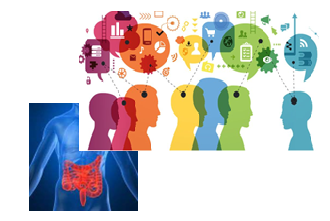 